Безопасное выращивание щенковДорогие друзья!
Мне бы хотелось посвятить эту тему выращиванию щенков.
Почему?
Потому что, ни одна добавка, ни один витамин, насколько превосходным он бы не был, не может заменить, или лучше сказать отменить важность правильного выращивания и питания щенка.

Любая добавка - она является тем, что заложено в этом слове. ДОБАВКОЙ. Добавкой к правильному выращиванию и питанию.
На самом деле, если бы все собаки были бы правильно выращены и кормлены изначально, начиная с момента, когда они появляются в утробе у мамы - то спрос на добавки был бы сильно ниже, потому что у собак было бы гораздо меньше аллергий, гораздо меньше проблем с ЖКТ, опорно-двигательным аппаратом и так мы можем продолжать этот список до бесконечности.
Поэтому тема выращивания невероятно важна.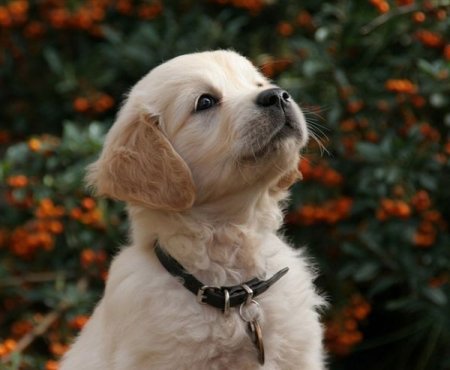 
Мой личный опыт основывается на собаках средних и крупных пород. Все, что я напишу никак не является истиной в последней инстанции, а всего лишь моим опытом, который для  меня приносит прекрасные результаты.
Может быть он поможет и Вам.

Скелет собаки развивается до 12 месяцев. Пластины роста кости закрываются в 10 месяцев, но кость продолжает моделироваться до 12 месяцев - хрящевые клетки пластины делятся и "выстраиваются" в колонки для того, чтобы в будущем выдерживать нагрузку тяжелого костяка. Пока кости растут  небезопасно давать большую физ. нагрузку щенку. Важно, чтобы щенок привыкал к уличным шумам и разным запахам, но также важно не нанести непоправимый урон растущему скелету щенка. Если Вы повредите скелет щенка, то результатом будут большие проблемы в будущем. Большинство этих проблем очень болезненны, не излечимы и заканчиваются хромотой или параличом.

ЧТО НУЖНО РАСТУЩЕМУ ЩЕНКУ:

Растущий щенок нуждается в большом количестве сна, правильном питании, большом количестве любви и спокойным упражнениям. Небольшая игра в саду и маленькая прогулка на улице и обратно это более чем достаточно  для щенка. Не забывайте тут же останавливать любые активные игры со щенком, как только он показал первые признаки усталости. Молодые кости и суставы будут повреждены слишком большой нагрузкой, результаты которых вы можете увидеть только позже, когда исправить уже ничего нельзя.

Развитие суставов щенка.

Для того, чтобы понять, почему мы говорим то, что говорим, нам нужно бросить маленький взгляд на специфику развития скелета в щенках средних и крупных пород.

Кости щенка развиваются до 12 месяцев и не затвердевают до тех пор.

До тех пор, пока не закончилось формирование кости — ТБ и ЛС сустав не встают окончательно на место.

До тех пор, пока сустав не встал окончательно на место, любая слишком большая нагрузка приведет к неправильному формированию сустава + дисплазии.

Отсутствие дисплазии у родителей — НЕ ГАРАНТИРУЕТ того, что у Вашего щенка не будет дисплазии. Больше, чем 70% случаев дисплазии являются результатом неправильного выращивания щенка. Дисплазия не лечится и в самом лучшем случае, вы будете иметь собаку с ранним артритом, что очень болезненно для собаки. При правильном выращивании, кости станут сильными и смогут нести вес собаки, выдерживая любые нагрузки, но они не могут делать этого до тех пор, пока щенок полностью не вырос и не сформировался!

В процессе роста,  кости очень мягкие, хрупкие и очень подвержены физической травме. Слишком много движения и физических нагрузок приведут к тому, что кости деформируются и будут доставлять огромные неприятности собаке на протяжении всей ее жизни.  

Травмы, которые получает сустав и кость при «простом гулянии» повреждает хрящи, приводит к недостатку циркуляции крови в суставе, давая весь спектр суставных болезней. От дисплазии, артрита до остеохондроза и тд.

ПРОГУЛКИ.
Для того, чтобы понять как долго Ваш щенок может гулять, умножайте его возраст на 5. Число, которое Вы получите и будет являться количеством минут, которое Ваш щенок может гулять за одну прогулку  на поводке, и применять такую схему нужно для щенков от 3 до 12 месяцев.

До 3 месяцев, щенку НЕЛЬЗЯ гулять  на поводке вообще!!!!!

В 3 месяца, щенок может гулять на поводке 15 минут в день. Начните прогулки на простом поводке (ни в коем случае не на рулетке)  и гуляйте только на хорошем покрытии. (земля, трава, песчаная дорога, но НЕ асфальт, бетон, лед) постепенно увеличивая время прогулок.

В 6 месяцев — 30 минут в день. Это даст Вам возможность представить щенка миру машин, людей и всем звукам повседневной жизни. Если Вы гуляете в парке, то везите собаку на машине в парк и обратно.

В 10 месяцев — 50 минут в день.

С 12 до 18 месяцев, Голден может гулять максимум 1 час на поводке.
Не гуляйте со щенком больше указанного времени. Гуляя так, Вы минимизируете риск всех ортопедических заболеваний .

Велосипед.

Щенку  ЗАПРЕЩЕНО бежать за велосипедом или за Вами на роликах до 18 месяцев.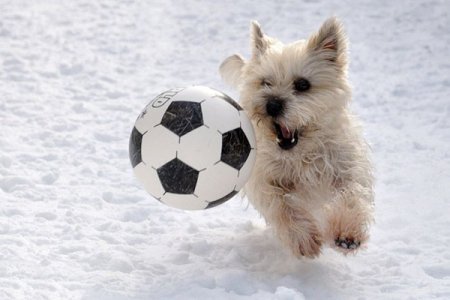 
Аппортировка.

Аппортировка необходима собаке, но будьте внимательны. Например, не бросайте дамми на 20 метров 10 раз подряд маленькому щенку.  Мы считаем, что для собаки необходимы аппротировочные игры с самого раннего возраста, для того, чтобы он вырос в настоящую «dual-purpose» собаку, но помните, что нельзя делать аппротировку единственной игрой щенка или единственным занятием.  Также всегда следите, чтобы покрытие было подходящим.

Для щенка до 6 месяцев не кидайте дамми, а катите по земле.  
Начиная с 6 месяцев, вы можете бросать дамми, так далеко, как Вы можете, для того, чтобы щенок не прыгал вверх, а бежал. Не используйте фрисби до 12 месяцев.

В кратце : никаких далеких аппортов до 3 месяцев, между 3 и 12 месяцев умножайте возраст щенка на 2, и получившееся число- это количество минут , которое щенок может быть занят аппортировкой в день, поделенное на несколько сессий.

ИГРЫ С ДРУГИМИ ЩЕНКАМИ.

Игры с другими щенками того же возраста и размера очень полезны и позволены без ограничений.

ПРЫЖКИ.

Щенку до 8 месяцев нельзя  прыгать выше, чем его запястье. С 8 месяцев  - щенок может прыгать на высоту своего локтя. Все игры, где щенок будет прыгать выше — запрещены до 12 месяцев.

СВОБОДНОЕ ДВИЖЕНИЕ.

Свободное движение прекрасное упражнение для щенка и Вы можете позволить щенку  двигаться свободно, так много, как он этого хочет, только когда щенок один! Вокруг не должно быть других собак, детей и т.д. У щенка должен быть всегда свободный выбор, когда остановиться. Если щенок в компании, то он переходит свои лимиты!!!!  

СЛЕД.

Это определенно хорошее и безопасное упражнение, чтобы научить вашего щенка использовать природное чутье. Начинать следует с простого: разложите лакомство на небольшом расстоянии друг от друга на небольшой дистанции и дайте команду «ищи!», следуя со щенком от одного лакомства к другому. Не следует делать след слишком сложным и длинным, пока щенку не исполнится 12 месяцев.

ПЛАВАНИЕ.

Это  безопасное и отлично физически развивающее щенка упражнение, если соблюдать некоторые правила:
- берег должен быть пологий. Крутой скользкий берег опасен для щенка!
- не кидайте щенку игрушку так, чтобы он часто выпрыгивал за ней из воды.
- не допускайте переутомления щенка.
- никогда не оставляйте вашу собаку мокрой на ночь. Если шерсть не высохла, ее следует высушить.

Ваш 6 месячный (и старше) щенок может оставаться в воде столько, сколько ему захочется при условии, что вода хорошо прогрелась, а день достаточно теплый и солнечный.

ОЧЕНЬ ВАЖНО!!!!

1. Забудьте о тренировке выносливости Вашего собаки, пока ему не исполнится 18 месяцев.

2. Не разрешайте взрослым собакам или людям задавать темп щенку и провоцировать игру снова и снова. Это может привести к переутомлению и к трагическим последствиям в будущем.

3. Не разрешайте вашему щенку прыгать в или из машины. Заносите и выносите его на руках.

4. Никаких лестниц до 12 месяцев! Нет ничего хуже для лап щенка, чем позволять ему бегать вверх и вниз по лестнице. Если вам нужно подняться со щенком вверх по лестнице, возьмите его на руки.

5. Если во время упражнения, ваш щенок остановился и сел, вам следует закончить занятие. Ваша задача – научиться заканчивать занятия тогда, когда щенок еще активный и довольный собой, а не когда он уставший и вялый. Не допускайте полного изнеможения щенка на прогулках!

6. Не допускайте никаких энергичных игр до и сразу же после еды!

7.Никогда не позволяйте детям играть со щенком более чем 5 минут и без присмотра. Обычно такие игры заканчиваются трагедиями! ЩЕНОК НЕ ИГРУШКА ДЛЯ РЕБЕНКА!!!!!!!!!

8.Следите за кондицией щенка. Следует помнить, что излишний вес щенка нагружает не только суставы, но и сердце!

9. Для тех, кто собирается впоследствии принимать участие в соревнованиях со своей собакой, будь то охота, IPO, аджилити или любой другой вид спорта, помните, что щенок может легко потерять интерес к занятиям, если вы будете заставлять его очень много заниматься, а также подолгу и однообразно отрабатывать упражнения.

Также слишком продолжительные тренировки несут риск физических перегрузок, небольших подвывихов или растяжений, которые могут быть незаметными человеческому глазу, но могут стать причиной серьезных неудобств вашего щенка или даже сопровождаться болью.

Таким образом, кроме того, что у щенка могут развиться проблемы со здоровьем, он еще будет ассоциировать работу с болью и поэтому в более старшем возрасте не будет любить работать. Это не значит, что тренировки должны быть полностью вычеркнуты из расписания вашего щенка. Лишь еще раз хотим подчеркнуть, насколько надо быть осторожным в количестве физических нагрузок для щенка собаки в возрасте до одного года.

Я надеюсь, что этот обзор будет  полезен Вам и Вашему щенку!С Уважением, Тамара ХейремансИсточник: http://wolcha.ru/shenki/3766-bezopasnoe-vyraschivanie-schenkov.html 